本校104-1高中部週會：英語演講比賽 活動報導（104.11.25）       本校104學年度第1學期高中部英語演講比賽決賽由學務處主辦、英文科教學研究會協辦，  於104年11月25日高中部週會時間假本校知新樓B3體育館舉行。由預賽績優學生參加，決賽經  激烈競爭後，成績名次如下：第一名：武芸安（九平）、第二名：趙月蓉（二智）/陳昱良(二愛)    第四名：陳子濰（九忠）、第五名：何  平(一仁)、第六名：葉家姍（九愛）。                                                 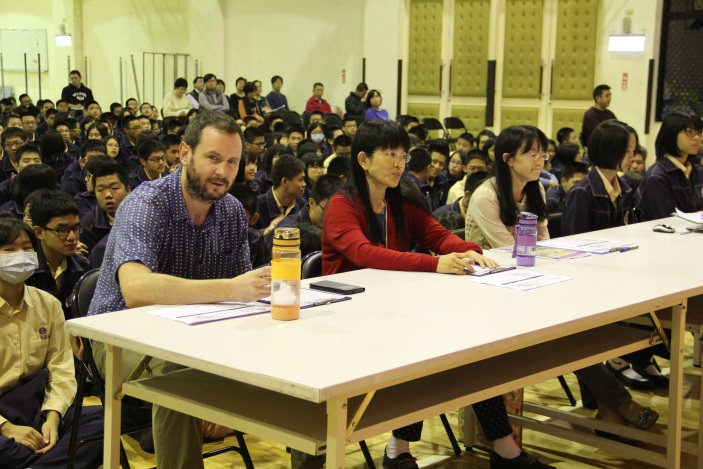 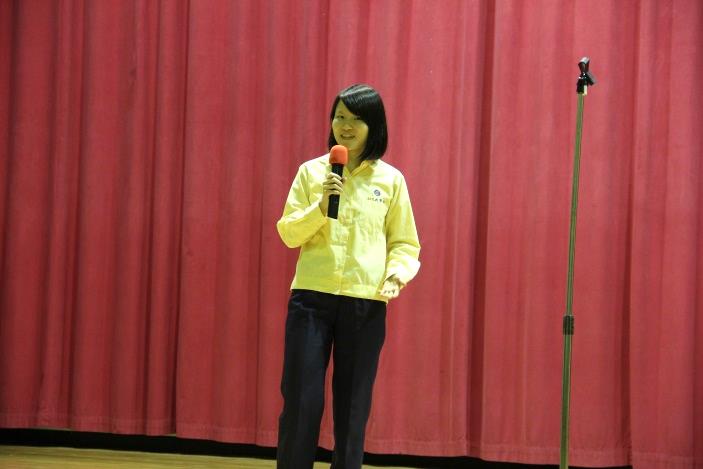 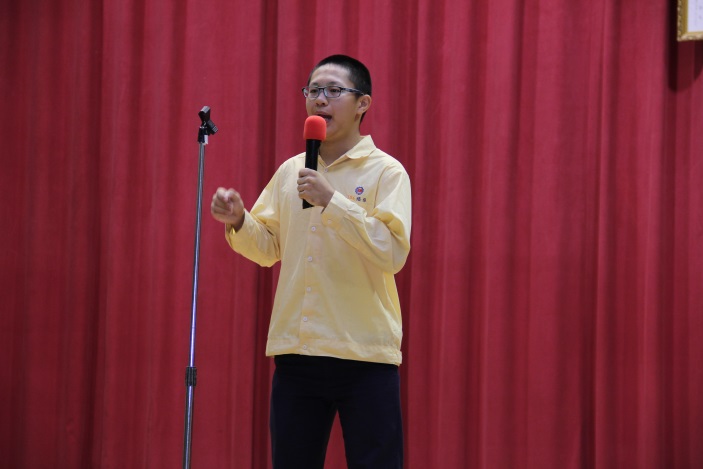 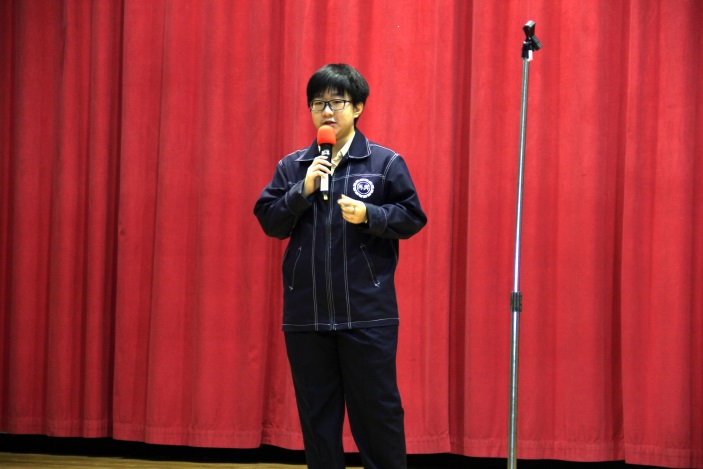 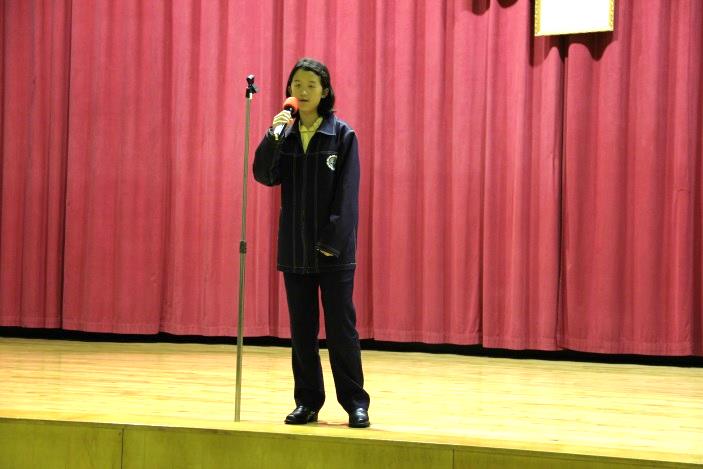 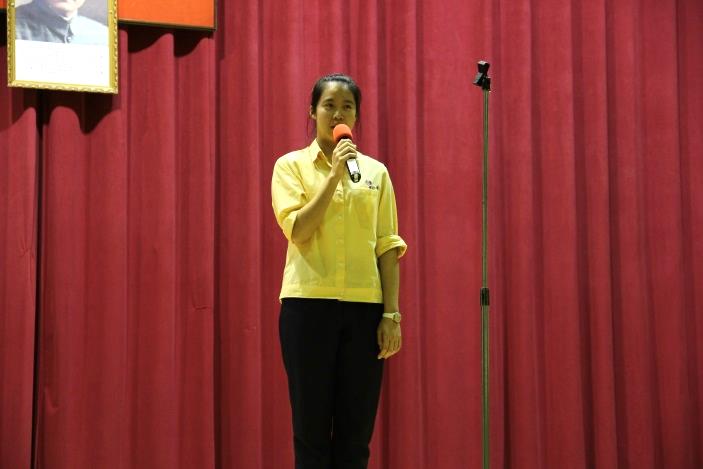 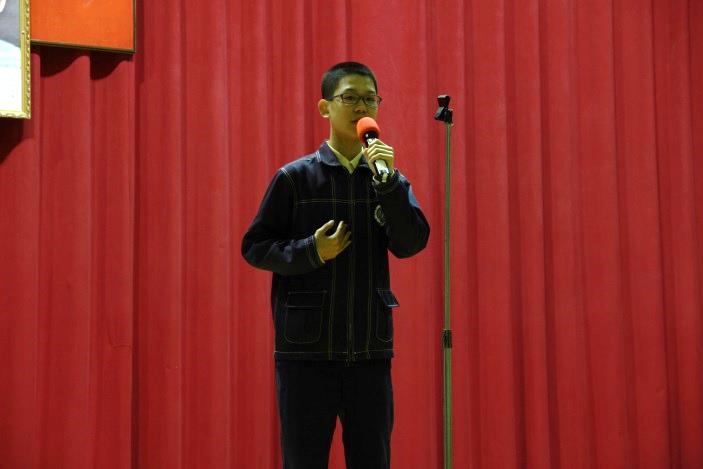 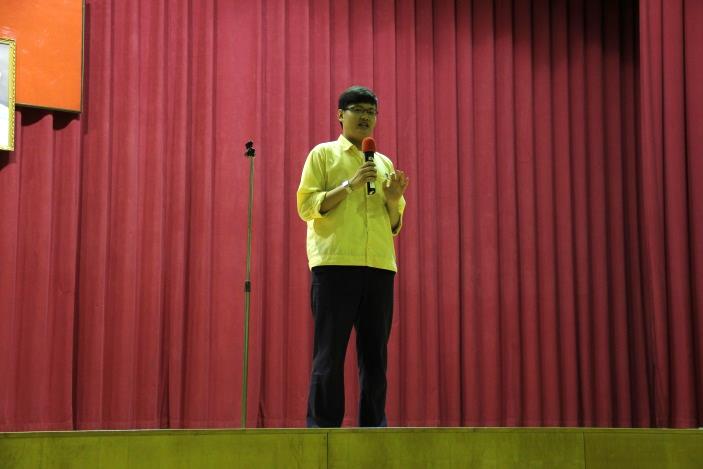 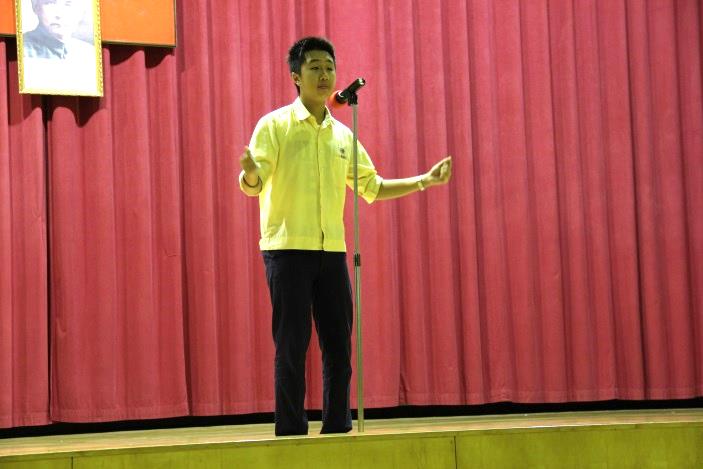 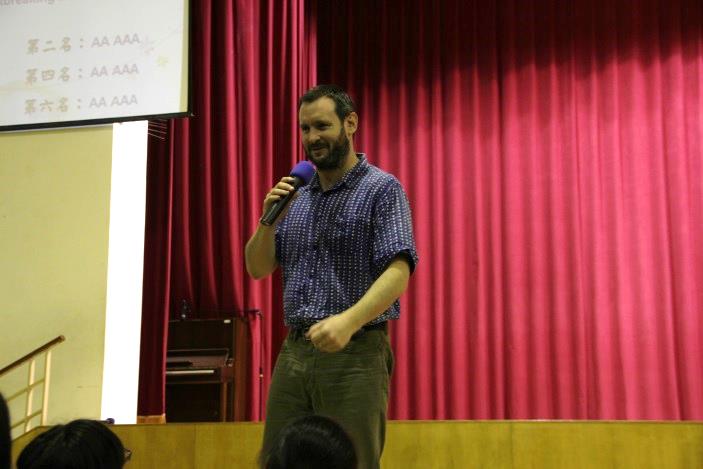 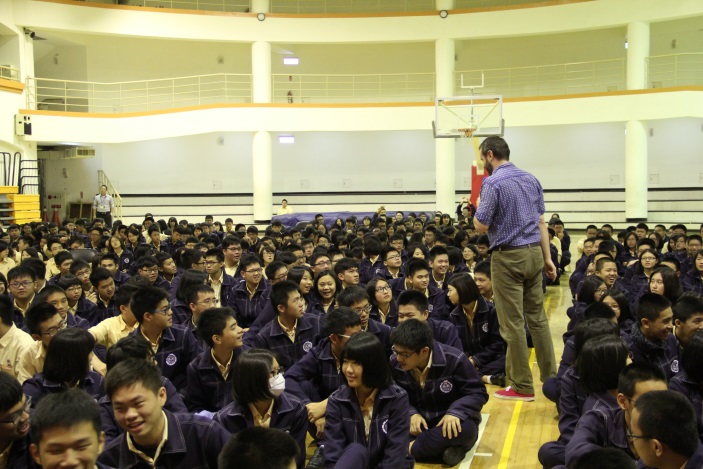 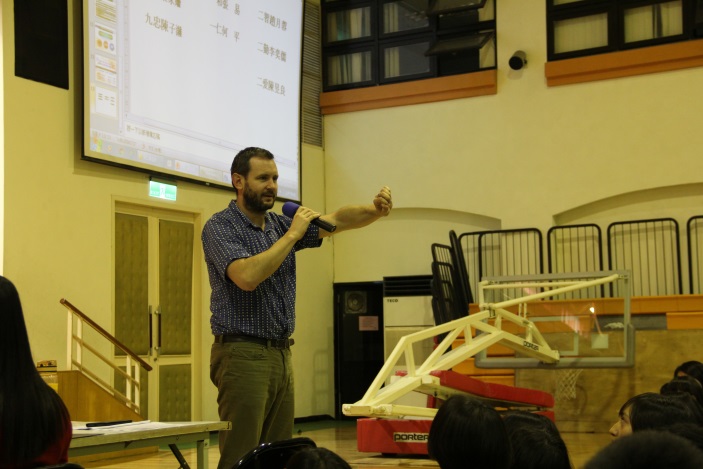 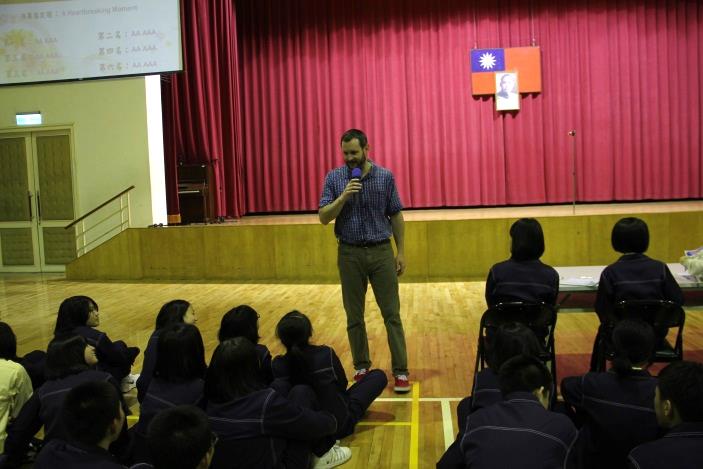 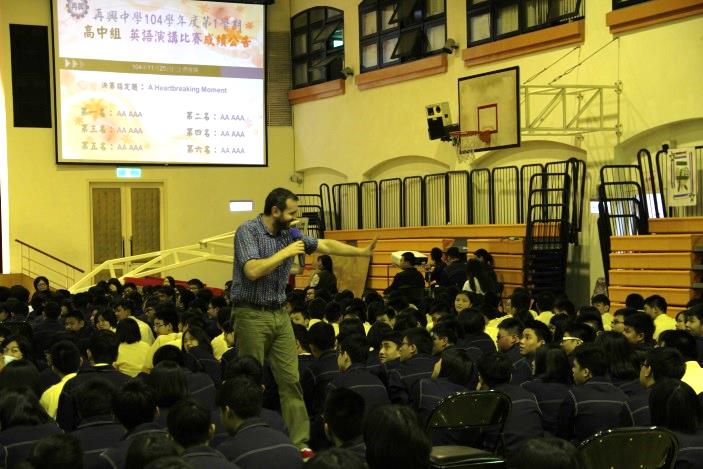 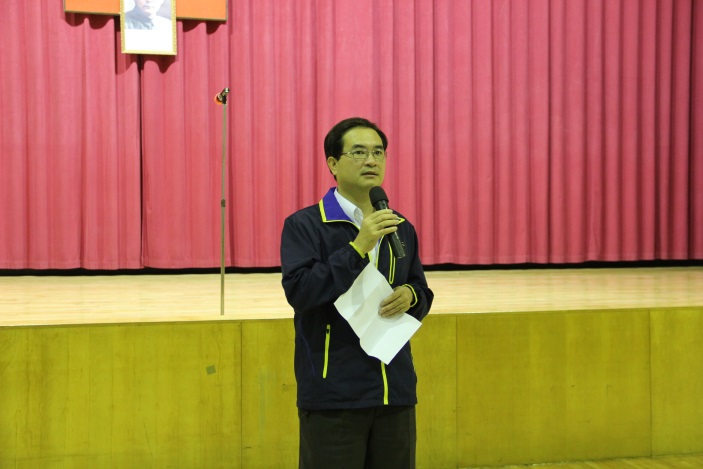 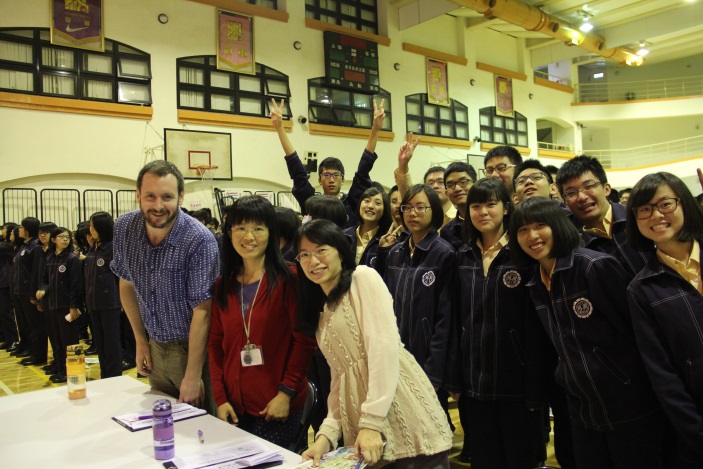 